✎ イベント情報欄 ✐公共施設は、2／9現在、感染防止対策を徹底することを前提に、基本的には通常どおりの貸出し、利用等が可能となっています。市内公共施設等の詳しい開館状況については下記URLでご確認ください。https://www.city.kodaira.tokyo.jp/kurashi/files/79890/079890/att_0000006.pdfまた、個々のイベントの開催については、主催団体に確認をお願いいたします。サロンミニコンサート1725年製のストラディバリウスの音を楽しむ会（東京フィルバイオリン奏者：黒澤誠登）《２月》10日（木）14:30～津田公民館　入場 500円16日（水）11:00～さわやか館　入場無料21日（月）11:00～美園地域センター　入場無料24日（木）11:00～喜平地域センター　入場無料25日（金）11:00～小川2丁目児童館　入場無料※16・21・24・25日は子どもの広場での演奏です。※マスクをされていらしてください。【問合せ】バイオリンの音を楽しむ会☎＆fax  042-341-3457（黒澤）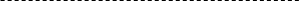 女と男の市民活動(発表と交流）　男女共同参画に関心のある市内の団体・サークルの活動内容の展示と、団体自主イベントの場の提供や団体交流会などの内容で開催しています。マスク着用の上、お出かけください。（感染状況により内容変更の場合もあります)【日時】2月11日（金・祝）13：00～16：00　　12日（土）、13日（日）10：00～16：00【場所】中央公民館ギャラりー【内容】団体活動内容の展示紹介、ぶつぶつ交換、ミニバザー、小物販売ほか【主催】小平市女性のつどい 女と男の市民活動実行委員会【問合せ】☎ 080-3490-1631酒井(夜間のみ）◆講演会2年ぶりの講演会は、選択的夫婦別姓からみえてくるジェンダーの課題を一緒に考えます。【日時】2月12日（土）10：00～12：00【場所】オンライン　Ｚｏｏｍ※オンラインのみに変更になりました。　【講師】井田菜穂さん(選択的夫婦別姓全国陳情アクション事務局長）【申込】kodairashijyosei@yahoo.co.jp　☎ 080-1244-7368　（岩嶋・夜間のみ)【主催】小平市女性のつどい　講演会実行委員会小平・環境の会　学習会　小平の農業を次世代へ～生産緑地を借りて耕す～市内の農家は 2005 年からの 10 年間で 3 割（326 戸→228 戸）、農地面積は 2 割近く（239ha→194ha）減少しています（「小平市農業振興計画」2018 年 3 月発行より）。そうしたなか、2015 年 4 月に都市農業振興基本法が成立し、2018 年 6 月には都市農地貸借円滑化法が成立して、以前はできなかった生産緑地の貸借ができるようになりました。この新しい制度を活用し、生産緑地を借りて新規就農する人が出てきました。今回、お話を伺う大原賢士さんは、仲町で 300 年続く農家の岸野昌さんから農地を借りて、新規就農 3 年目です。都市農業の未来に光を射すお二人の実践を伺い、小平の農業の現状と今後について一緒に考えてみませんか。【日時】2月19日（土）10:00～12:00（終了後、希望者 15 名まで岸野さんの仲町の畑見学も可能）【場所】茶間茶間（小平市学園東町２丁目４-７） 一橋学園駅から、五間通りを東方向に約500mの通り沿い右側。セブンイレブン の斜め向かい。 【定員】会場 20 名 オンライン 50 名【費用】会場参加 300 円 、オンライン参加　無料。カンパ歓迎。 【対象】都市農業、農地・緑地保全に関心のある市民詳しくは、https://www.facebook.com/kodairakankyo/ミュージックパルin大沼2022年Part１にこにこコンサートマリンバ・トランぺット・ピアノ演奏【日時】2月26日（土）14:00～16:30【場所】大沼公民館ホール【参加費】500円（障がい者、後期高齢者300円）【プログラム】２月生まれの作曲家の名曲クライスラー、メンデルスゾーン、コレッリ、ボッケリーニ、ヘンデル他【演奏者】マりンバ（今井忠子）、トランペット（橘亮）　ピアノ（平澤恒子、高梨昌世）【申込】☎・fax　042-341-4806（今井）フラメンコ体験教室参加者募集！！スペインの音楽に合わせ、スペイン舞踊を楽しみましょう。【日時】３月3日（木）10:30～11:3017日（木）10:30～11:30【場所】大沼公民館ホール【費用】無料【定員】各日先着5名【申込・問合せ】セビジャーナスの会☎ 090-6505-4023（三浦）忘れない３．１１展【日時】３月8日（火）～13日（日）10:00～21:00【場所】中央公民館【内容】震災・防災に関する展示ほか【問合せ】忘れない3.11展実行委員会☎090-2402-5704（奥野）忘れない3.11展関連イベントあれから11年！福島第一原発　被曝労働の真実東日本大震災と福島第一原発事故からまもなく丸11年。事故処理は進んでおらず、汚染水の海洋投棄が迫っています。今回は、原発被曝労働者に寄り添った取材を40年続ける樋口さんの思いを聞きます。★同時ビデオ上映『作られた安全神話～原発はなぜ日本に導入されたのか』（企画製作：日本電波ニュース　19分）【日時】３月12日（土）13:30～16:30【場所】中央公民館ホール　【お話】樋口健二さん（報道写真家、国分寺市在住）【資料代】500円※コロナ対策のため、事前申込制。多人数になった場合、参加できないこともあることをご了解ください【申込】村瀬　090-4947-5393ymurase@kce.biglobe.ne.jp島　　080-1087-7675kodairakankyo@jcom.zaq.ne.jp高橋　080-1087-0768こだいら自由遊びの会プレーパークいっぱい遊んで体も心も暖まろう～暖かくしてお出かけくださいね。【日時】２月11日（金・祝）10:00～16:00※来月は、３月20日（日）の予定。変更の可能性あり。ＨＰ等でご確認ください。【場所】中央公園東側の雑木林（出入り自由）【参加】無料、カンパ1人100円(保険代を含む)　【持ち物】タオル、水筒など、自分が必要なもの。※当日の天気等でやむをえず開催ができない場合はブログにてお知らせしますので、ご確認ください。http://kodairaplaypark.com/《ご参加の皆さんへのお願い》・感染防止対策として本人だけでなくご家族も少しでも体調が悪い場合には参加を見合わせてください。・自宅で検温をしてからお出かけください。・受付で検温と名簿へ連絡先（電話）の記入をお願いいたします。（保険や何かあった時に連絡させていただきます）・なるべくマスクの着用をお願いしますが、体調に合わせてご自身で判断して着脱をお願いします。【問合せ】☎ 090-1771-7431 （足立）☎ 070-6616-9959 （福本）ドキュメンタリー映画「ゆうやけ子どもクラブ！」小平上映会全国各地で上映されて大好評のドキュメンタリー映画（2019年　井手洋子監督【日時】２月19日（土）第1回　12:00開場　12:30～14:30上映第2回　16:00開場　16:30～18:30上映※第1回のみ、バリアフリー字幕付き※毎回、上映後、トークイベントあり【場所】ルネこだいらレセプションホール【定員】毎回100人【入場料】1,000円（当日払い）【申込】☎＆fax　042-344-2448メール：akanekai@ia8.itkeeper.ne.jp風 鈴 草　～フードパントリー～オミクロン株が蔓延しているため、子ども食堂はお休みします。お米、パン、食材、お菓子などをそろえてお待ちしています。なくなり次第終了です。年齢制限なく、すべて無料です。エコバッグか紙袋を持参してください。【日時】2月22日（火）16:30～18:30【場所】津田公民館実習室※混んでいるときは少しだけお待ちください※当日発熱や咳のある方はご遠慮ください。◆食品のご寄付、ボランティアに来てくださる方大歓迎です！　食品のご寄付は、正味期限一か月以上のものでお願いします。【問合せ】☎ 090-1771-7431 （足立）http://huurinsou.com/小平こども劇場コロナ感染状況により、12月と1月にお知らせしました下記活動の日時及び場所が変更になりましたので、再度お知らせします。また、今後の状況によりましては再度変更する場合がありますのでホームページ等でご確認ください。◆あそびんば！③「これであそべる?!～ひと×しんぶんし×ダンボール×･･～」子どもたちに人気の遊びのプロ「アフタフ・バーバン」の小学生用ワークショップ！子どもたちのひらめきを元に、あそびの世界を広げていきます。【日時】2月27日(日)13:30～16:00【場所】小平市福祉会館　５階市民ホール【対象】小学生　15名（要：事前申込、先着順）【参加費】ひとり500円（保険料含む）◆あそびんば！④「もうすぐ春だよ！みんなあつまれ！あそびのまつり！」子どもたちに人気の遊びのプロ「アフタフ・バーバン」の小学生用ワークショップ！子どもたちのひらめきを元に、あそびの世界を広げていきます。【日時】3月5日(土)13:30～16:00【場所】小平市津田公民館ホール【対象】小学生　15名（要：事前申込、先着順）【参加費】ひとり500円（保険料含む）◆わくわく！おはなし探検隊2～音とからだであそぼう～子どもたちと一緒におはなしの世界を想像しながら遊ぶ、体験型のワークショップです。生の音楽の中、おはなしの世界への旅を楽しみましょう！【日時】3月12日(土)9:45-11:45【場所】小平市福祉会館　４階小ホール【対象】年少～年長の親子　15組（要：事前申込、先着順）【参加費】ひとり500円（保険料含む）＊参加の際はコロナ感染症対策のご協力をお願いいたします。以上の【申込・問合せ】NPO法人小平こども劇場☎＆fax：042-347-7211メール：info@kodaira-kogeki.orghttps://kodaira-kogeki.org/映画「ゆうやけ子どもクラブ！」小平上映会～（人間っていいな）と感じられる　　　　　ドキュメンタリー映画～障害をもつ子どもたちの放課後活動「ゆうやけ子どもクラブ」の日常を描く。遊びや生活のなかで育っていく子どもたち、それを取り巻く大人たちの奮闘…。　★上映後、井手洋子監督の舞台挨拶があります★（新型コロナの感染拡大状況で中止の場合もあり）映画HP： https://www.yuyake-kodomo-club.com/【日時】2月19日（土）　　　1回目　12:00開場　12:30～14:30（1回目のみ、バリアフリー字幕付き）　　　2回目　16:00開場　16:30～18:30【場所】ルネこだいら・レセプションホール　　　　小平市美園町1-8-5（小平駅南口・徒歩３分）      　※会場に駐車場はありません。【費用】入場料　1,000円【定員】各回100人・事前申込み制　  　　マスク着用のうえ、ご来場ください。発熱や風邪症状のある方はご来場をお控えください。【申込】「ゆうやけ子どもクラブ！」上映会実行員会　　　　　☎＆fax　042-344-2448　　　　　メール　akanekai@ia8.itkeeper.ne.jp熟年いきいき会　「伴侶を亡くした人が語り合う会」【日時】2月17日（木）13:30～16:00【場所】福祉会館第三集会室（３階）【参加費】200円（会員100円）※伴侶のある方の参加はできませんみんなで話そう「おしゃべりサロン」【日時】3月3日（木）13:30～16:00【場所】福祉会館第一集会室（3階）【参加費】200円（会員100円）第１７回「絵手紙教室」【日時】3月14日（月）13:30～16:00【場所】福祉会館第二集会室（3階）【参加費】200円（会員100円）　　　　　自分の描く素材をお持ちください♪みんなで唄おう♪第８０回　「市民うたごえ祭り」【日時】3月31日（木）13:30～15:30【場所】中央公民館ホール（2階）【参加費】200円上記共通事項【主催】熟年いきいき会【連絡先】☎ 042-341-8604　（太田）参加される方は必ずマスク着用でお願いします。尚、発熱のある方や体調の悪い方の参加はお控えください。はじめてのパソコンサークル会場ではコロナ感染拡大防止のためマスク着用、手指消毒、換気をお願いします。会場にはパソコンがありませんのでパソコン、マウス、電源アダプターをお持ちください。【参加費】1回200円【定員】先着10名【申込・問合せ】 https://kodaira-it.jp/hazimete/mail.cgi から、お名前、メールアドレス、参加日をご連絡ください。≪2月≫2月15日(火)13:30 ～15:30　自宅(Zoom) ★午後に変更★2月22日(火)13:30～ 15:30　自宅 (Zoom) ★午後に変更★≪３月≫1日(火)	9:30～11:30　あすぴあ会議室8日(火)	13:30～15:30　中央公民館学習室４15日(火)9:30～11:30　あすぴあ会議室　　　　　★午前に変更★22日(火)13:30～15:30　中央公民館学習室４【主催・問合せ】小平IT推進市民グループhttps://kodaira-it.jp/hazimete認定NPO法人地球の友と歩む会/LIFEオンライン食べて分かる　 SDGs!インドネシアのキッチンから貧困と栄養について考えようこんな方におススメ：お子様の食育に・SDGsの現場を知りたい・貧困と食の問題に興味がある・NGOが行う支援の現場を見てみたい・気軽な気持ちでSDGsについて考えてみたいなど。【日時】2月19日（土）11:30～12:30【場所】オンライン（Zoom）【申込み締切】2月19日（土） 必着【申込み方法】下記Peatixのサイトへhttps://lifeonlineevent-indonesia3.peatix.com/※コンビニ / ATM での支払いは、2/18 〆切この情報に関するお問い合わせlife@earth-ngo.jp　 (古賀)『ひと・まち・情報 創造館　武蔵野プレイス』市民活動マネジメント講座「みんなを笑顔にする　　　　ファシリテーション道」【日時】3月4日（金）19:00～21:00【場所】オンライン（Zoom）・会場（武蔵野プレイス）【申込み方法】２月１日（火）～２月28日（月）の期間中に、武蔵野プレイス３階市民活動カウンターへ直接または、メール：gr-shikatu@musashino.or.jpあてに下記を記載して送信。申込〆切2月28日講座名、氏名（フリガナ）、電話番号、メールアドレス、受講方法（オンラインまたは会場）※入金方法は、受付完了の通知でお知らせします。【講師】鈴木まり子さん※終了後、希望者で交流会あり【定員】20名(うち会場3名まで)(申込順)【受講料】1,000円【問合せ】武蔵野プレイス　市民活動支援担当☎ 0422-30-1903メール　gr-shikatu@musashino.or.jp特定非営利活動法人NPOサポートセンターNPO関連の法改正を総ざらい！—NPO運営の困り事ありませんか『NPOの法律相談 [改訂新版] 』刊行記念『NPOの法律相談 改訂新版 ――知っておきたい基礎知識62』が2022年2月に、英治出版から刊行されました。今回、英治出版ご協力のもと、著者のBLP-Network 代表の鬼澤秀昌さんをお招きし、刊行記念トークイベントを開催します。<書籍紹介>BLP-Network『NPOの法律相談 改訂新版 ――知っておきたい基礎知識62』英治出版、2022年https://amzn.to/3zXUtAvNPO法人の経営者、企業や自治体からNPOに転職者、NPO支援センターの相談窓口の担当者、プロボノ活動をはじめたい弁護士にオススメのセミナー【日時】3月29日（火）15:00～17:00【場所】オンライン会場【申込み締切】3月29日（火） 必着【申込方法】▼詳細、お申し込みは以下のURLから▼https://npo-sc.org/training/good-business-studio/curriculum/21021/【受講料】オンライン受講チケット : 2,000円書籍つき特別価格セットオンライン受講チケット+著者のBLP-Networkの代表 鬼澤氏の直筆サイン入り書籍『NPOの法律相談 改訂新版』 : 4,500円送料無料です。【問合せ】NPO法人 NPOサポートセンターhttp://npo-sc.org/training/good-business-studio/〒108-0014港区芝4-7-1　西山ビル4階☎03-6453-7498 　メールgbs@npo-sc.org一般財団法人世田谷トラストまちづくり「参加のデザイン道具箱」オンライン講座これからオンラインワークショップの企画を始めたい方や、オンラインにもどかしさを感じている方向け。紙とペンなど身近な道具をつかって、オンラインコミュニケーションをいかによりよくするかを考える講座です。【日時】3月9日（水）13:30～16:30終了後、30分間（16:30～17:00）任意参加のフリートーク（質疑応答）タイムを設けます。【場所】オンライン（zoom）【申込み方法】Peatix Japan株式会社のサービスを利用します。以下のURLから詳細をご覧いただき、お申し込みください。　　　申込締切2月28日（月）https://toramachidai-dogubako-2022.peatix.com/【講師】奥村玄(株式会社GENプランニング　代表取締役)・世田谷トラストまちづくり用意するものA3サイズの用紙　5～6枚サインペン3色(黒・赤・青)、マーカー1色【問合せ】一般財団法人世田谷トラストまちづくり　地域共生まちづくり課　☎ 03-6379-1621(平日　8:30～17:15)NPO法人チャレンジド・フェスティバルバリアフリー社会論「ユニバーサルデザイン・インクルーシブデザイン　インクルーシブな社会のつくり方」ユニバーサルデザインが誕生するまでの歴史的な背景から障害者権利条約の成立までをたどり、障害の社会モデルと合理的配慮とはなにかを学べる講座を開催します。【主催】NPO法人チャレンジド・フェスティバル【日時】3月5日（土）15:00～【参加費】1,500円【場所】自宅でリモート受講【対象】中学生以上　障害当事者の方、大歓迎です【申込方法】https://docs.google.com/forms/d/e/1FAIpQLSdGI3z1mLNN1TItVPyNE5hzrIU37-a1m6eStgdXoQP9Z8pIbw/viewform?fbclid=IwAR1K2gVAOjnCfFJVS6k28oBlj_qxELRr_csaKPNNoUhbF-_mh5KxxT0L9I0↑のエントリーフォームより申込ください【講師】丹羽太一、丹羽菜生、【問合せ】☎080－4635－5829　チャレフェス高岡